Brief for Refurbishment of Dulwich Park Outdoor GymIntroductionThis brief invites experienced outdoor gym companies to provide a quotation to replace and refurbish the Dulwich Park outdoor gym.BackgroundThe project will refurbish and improve the existing outdoor gym facility in Dulwich Park London SE21, which consists of two sections; a trail and a curved section with a number of equipment pieces. – refer to photos supplied in Appendix 1.The original equipment was installed in 2010 and is to be improved to provide a more modern and robust facility for the community. The original items installed are:Leg PressLat PulldownRow MachineChest PressSide BendCross TrainerSide twisterStriderAb BenchPull up barDip bar
ObjectivesWe are seeking the services of an outdoor gym company to replace and refurbish the space with modern equipment that meets the current relevant outdoor gym safety standard – BS EN 16630:2015.

We are seeking an outdoor gym design that allows for community workouts that are inclusive of different age profiles and varying physical abilities. Dulwich Park outdoor gym is spread across two sections (see appendix) a curved section and a trail section, and this configuration must be maintained.

The trail section design must include cross trainer(s) as these are popular pieces of cardio equipment that are well used. 

The curved section must include a rig / multi-use frame that allows for band and cable attachments. The floor plan of this section will likely need to be changed / extended to accommodate the frame.

Strategy & PolicyWhere relevant, requirements, guidance and objectives from the following strategies and policies must be taken into account:The Equality Act 2010The London Plan 2021Southwark Climate StrategyScope of ServicesThe project should upgrade all of the items of equipment in situ with modern equivalent pieces (where needed) and an appropriate safety surface, and proposals for new items where the budget / physical space allows. Submit a design plan (with drawings) of how you will improve the gym area, itemising the equipment selected, the specific type of safety surfacing, and providing an itemised budget of equipment / surface / install etc; to deliver the brief (our ideal price is £40,000 + VAT).This Gym equipment refurbishment should cater for adults (14yrs+) with a wide range of physical abilities, from fit young adults through to older adults with a long-term health condition or disability. Submit evidence stating why each piece of equipment was chosen; this should explain the number of people that can exercise at one time, the range of age and physical abilities that are catered for, including how the design will improve inclusivity by people with a disability or long-term health condition.It is expected that people with little or no experience of using fitness equipment will be daunted by using an outdoor gym / starting a routine, as they will not have the confidence or skills to achieve their health goals. Therefore, clear and simple information / resources about starting a fitness regime at this site must be provided as part of the project to minimise this barrier in as many different formats as possible. Submit evidence illustrating how your project provides access for people to different instructional / user focused resources to enable novice users to understand and use the fitness equipment / start a workout plan (note – our preference is that this goes beyond installations at the site and includes content that can be accessed digitally). Also, what your company will do to raise awareness of a new facility with local people / health professionals and the wider community.Please supply guarantee information with time periods for the following (a-f), and your timeline for the project start and finish:Structural steelWeldingPaintRustBearingsFixingsPlease supply information on the methodology for installation, including how the site will be secured, how members of the public will be protected from harm, how the surrounding green space will be protected from damage by footfall / vehicles during installation.  Please note – A site visit / survey shall be undertaken by the successful company to agree with the Client the confirmed refurbishment of the outdoor gym. Services – The Council does not have any plans identifying underground services on this site. Therefore all appropriate Health and Safety measures shall be undertaken by the Contractor prior to any works taking place.ProgrammeIt is hope that the works can start before the end of Autumn 2022, though a small adjustment to this timescale may be possible. RisksThere are no risks relevant to these services.Tender evaluation methodologyThe process for selecting and awarding the contract to a tender for this project is included in the document; ‘Dulwich and Peckham Park outdoor gym renovation – Tender Evaluation Methodology’.Project ParticularsEqual OpportunitiesThis scheme must seek to enable easy access for people with disabilities or limited mobility, and fully comply with the Disability Discrimination Act.  Particular user groups that will need to be catered for include older people, wheelchair use and for people with limited or partial sight. The company will be required to advise on appropriate measures for the scheme to aid equality of access and enjoyment. Agenda 21Where possible, materials specified in the scheme should be obtained from sustainable sources.  Of particular importance will be consideration of whole-of-life costs associated with the improvement works and the implications for future maintenanceQuotation ProcedureSubmit your tender documents with price quotation to the council’s procurement portal - https://procontract.due-north.com/Home/AboutThe following documents should be returned with your quotation:Your pre-selection criteria answersYour fee proposalYour answers to the Quality EvaluationAppendicesAppendix 1: Dulwich park outdoor gym photos and map Appendix 2: Tender evaluation methodologyAppendix 1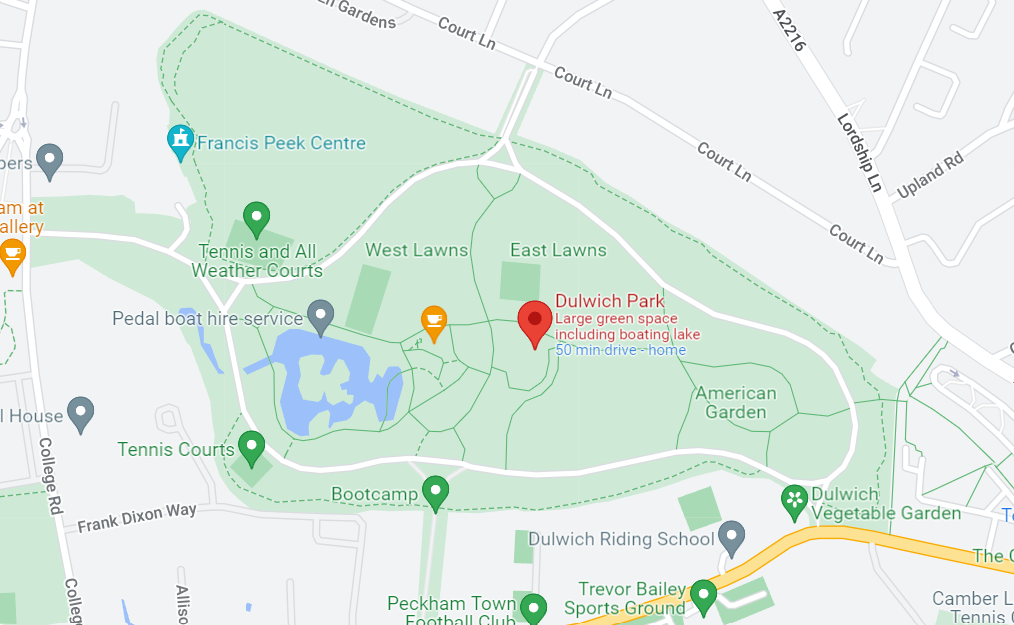 (Purple star denotes the location of the gym within the park)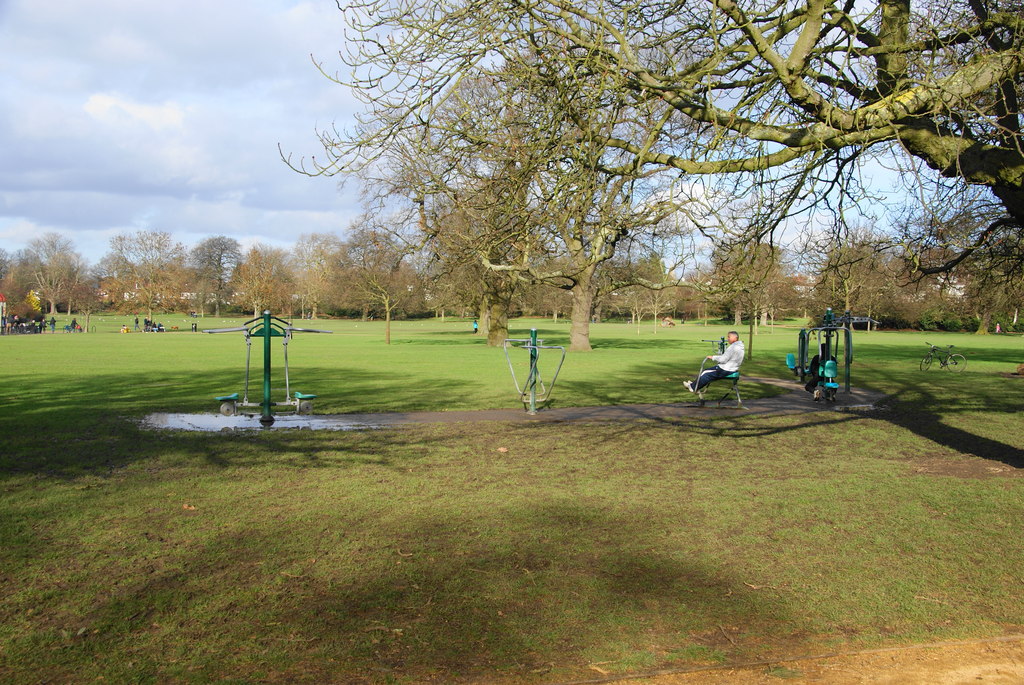 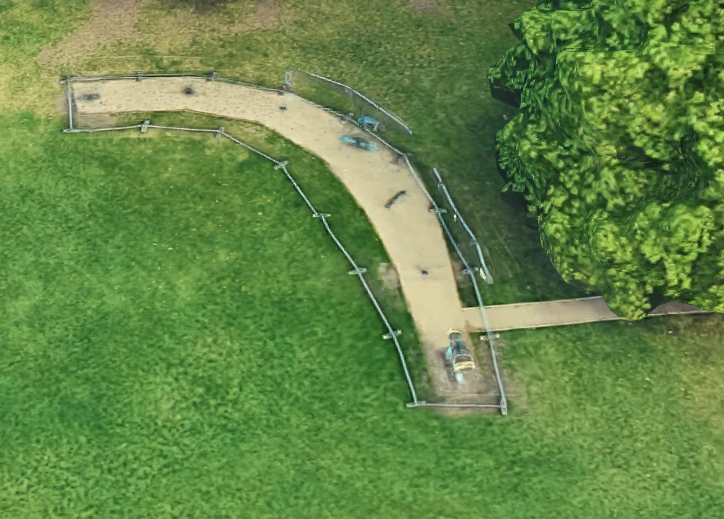 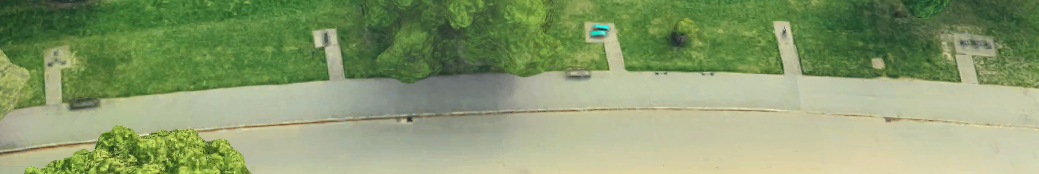 Appendix 2 – Tender Evaluation Methodology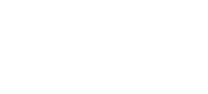 